     ГОДИНА X                          БРОЈ  7                    28.НОВЕМБАР        2017. ГОДИНЕАКТАОПШТИНСКОГ ВЕЋАНа основу чл. 6. ст. 5 до 7. и чл. 7а. Закона о порезима на имовину ( „Сл.гл.РС“, бр. 26/2001...68/2014), и чл. 43. Статута општине Љиг („Сл.гл.Општине Љиг“, бр. 7/08 ,10/08 и 6/16), Општинско веће на седници одржаној 28.11.2017. године, донелo јеО Д Л У К УО УТВРЂИВАЊУ ПРОСЕЧНИХ ЦЕНА КВАДРАТНОГ МЕТРА ОДГОВАРАЈУЋИХ НЕПОКРЕТНОСТИ ЗА УТВРЂИВАЊЕ ПОРЕЗА НА ИМОВИНУ ЗА 2018. ГОДИНУ  НА ТЕРИТОРИЈИ ОПШТИНЕ ЉИГЧлан 1.Овом одлуком сагласно Закону о порезима на имовину утврђују се просечне цене квадратног метра одговарајућих непокретности за утврђивање пореза на имовину за 2018. годину на територији Општине Љиг. Члан 2.На територији Општине Љиг одређено је 4 зоне за утврђивање пореза на имовину, у зависности од комуналне опремљености и опремљености јавним објектима, саобраћајној повезаности са централним деловима општине Љиг, односно са радним зонама и другим садржајима у насељу и то:  прва зона, друга зона, трећа зона и четврта зона, с тим да је прва зона утврђена као најопремљенија зона.Просечне цене квадратног метра непокретности за утврђивање пореза на имовину за 2018. годину на територији Општине Љиг износе: Члан 3.Ову Одлуку  објавити у „Службеном гласнику Општине Љиг“ и Интернет страни Општине Љиг.Члан 4. Ова Одлука ступа на снагу осмог дана од дана објављивања у „Сл. гласнику Општине Љиг“, а примењује се од 01. јануара 2018.године. ОПШТИНСКО ВЕЋЕБрој: 06-24/17-1                                                                  ПРЕДСЕДНИК ОПШТИНЕ                                                                                                                                                                                                   Лазаревић Драган, с.р.                                  28.новембар   2017. године     *   Службени гласник  Општине Љиг   *   БРОЈ     7     САДРЖАЈАКТА  ОПШТИНСКОГ ВЕЋАОДЛУКА О УТВРЂИВАЊУ ПРОСЕЧНИХ ЦЕНА КВАДРАТНОГ МЕТРА ОДГОВАРАЈУЋИХ НЕПОКРЕТНОСТИ ЗА УТВРЂИВАЊЕ ПОРЕЗА НА ИМОВИНУ ЗА 2018. ГОДИНУ  НА ТЕРИТОРИЈИ ОПШТИНЕ ЉИГ ........ страна        1  ИЗДАЈЕ: Општинско веће Општине ЉигОдговорни уредник:  Стево Вранешевић, Начелник Општинске управе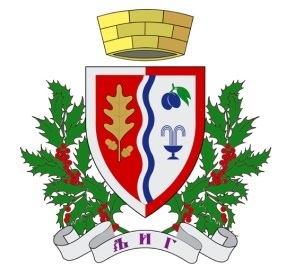 СЛУЖБЕНИ ГЛАСНИКОПШТИНЕ ЉИГ1.                                                                 Врста непокретностиЦена у I ЗОНИ по квадратном метруЦена у II ЗОНИ по квадратном метруЦена у III ЗОНИ по квадратном метруЦена у IV ЗОНИ по квадратном метруГрађевинско  земљиште 1.200,00 динара    900,00 динара    800,00 динара    100,00 динараПољопривредно земљиште      30,00 динара      30,00 динара      30,00 динара      30,00 динараШумско земљиште      20,00 динара      20,00 динара      20,00 динара      20,00 динараСтанови 48.000,00 динара46.000,00 динара45.000,00 динара28.000,00 динараКуће за становање36.000,00 динара32.000,00 динара30.000,00 динара16.000,00 динараПословне зграде и други (надземни и подземни) грађевински објекти који служе за обављање делатности60.000,00 динара58.000,00 динара55.000,00 динара25.000,00 динараГараже и гаражна места   8.000,00 динара  8.000,00 динара  8.000,00 динара  6.000,00 динара